Figura (6) - ENTENDER                            (a)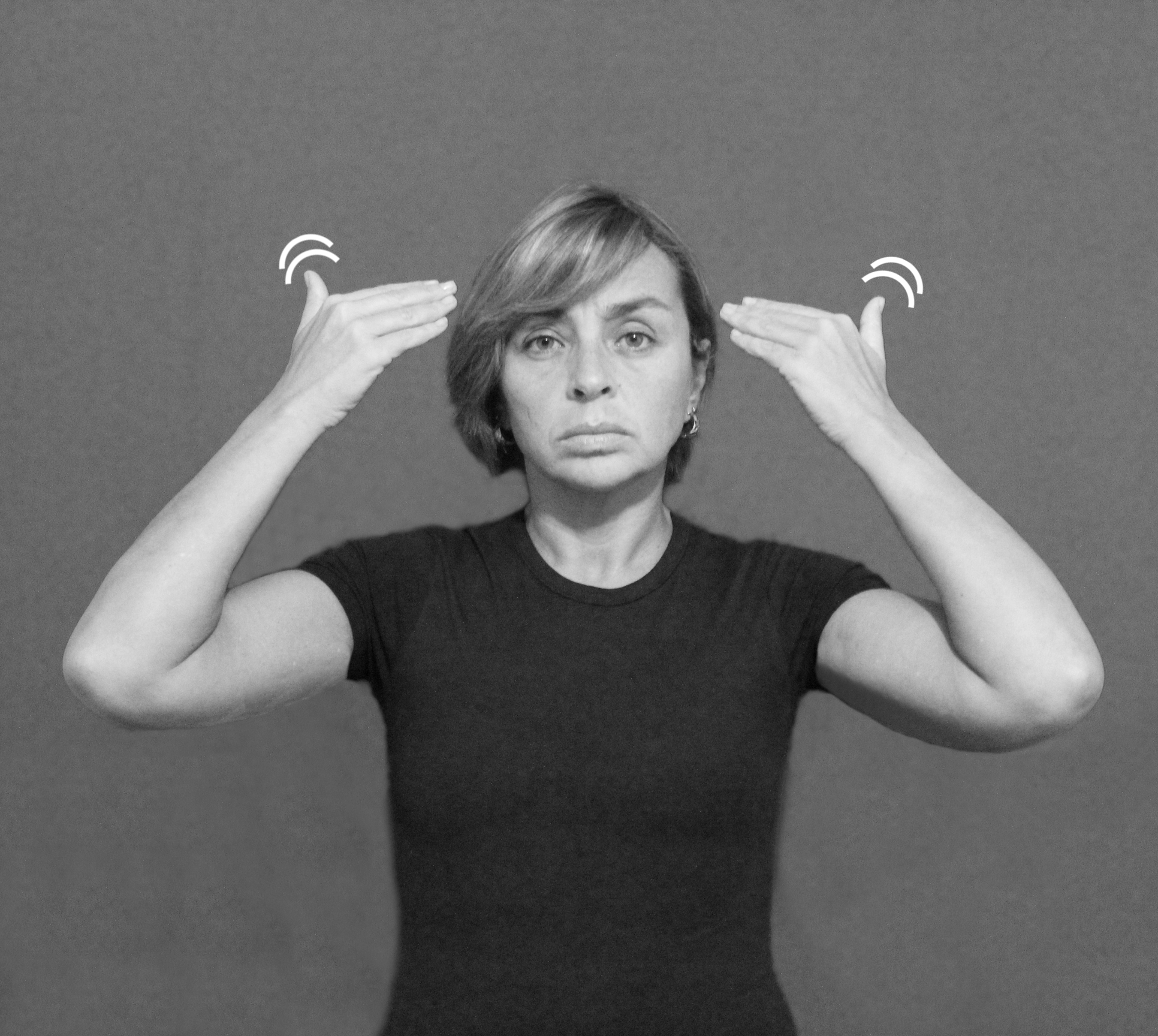                  (b)